Publicado en Madrid el 27/03/2023 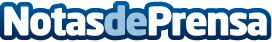 M.C.I. S.L. explica los sistemas de protección contra incendios imprescindibles en un garajeLos garajes son espacios en los que la colocación de sistemas de protección contra incendios es fundamental para crear un espacio seguro. El garaje es un espacio donde hay vehículos en el interior, por lo tanto, es una zona con un alto riesgo de incendio. Una empresa de protección contra incendios explica qué medidas de protección deben tomarse para garantizar la seguridad en garajesDatos de contacto:M.C.I. S.L.916756100Nota de prensa publicada en: https://www.notasdeprensa.es/m-c-i-s-l-explica-los-sistemas-de-proteccion Categorias: Nacional Hogar Otros Servicios http://www.notasdeprensa.es